Τ.Θ.56194, Λεμεσός 3305, Κύπρος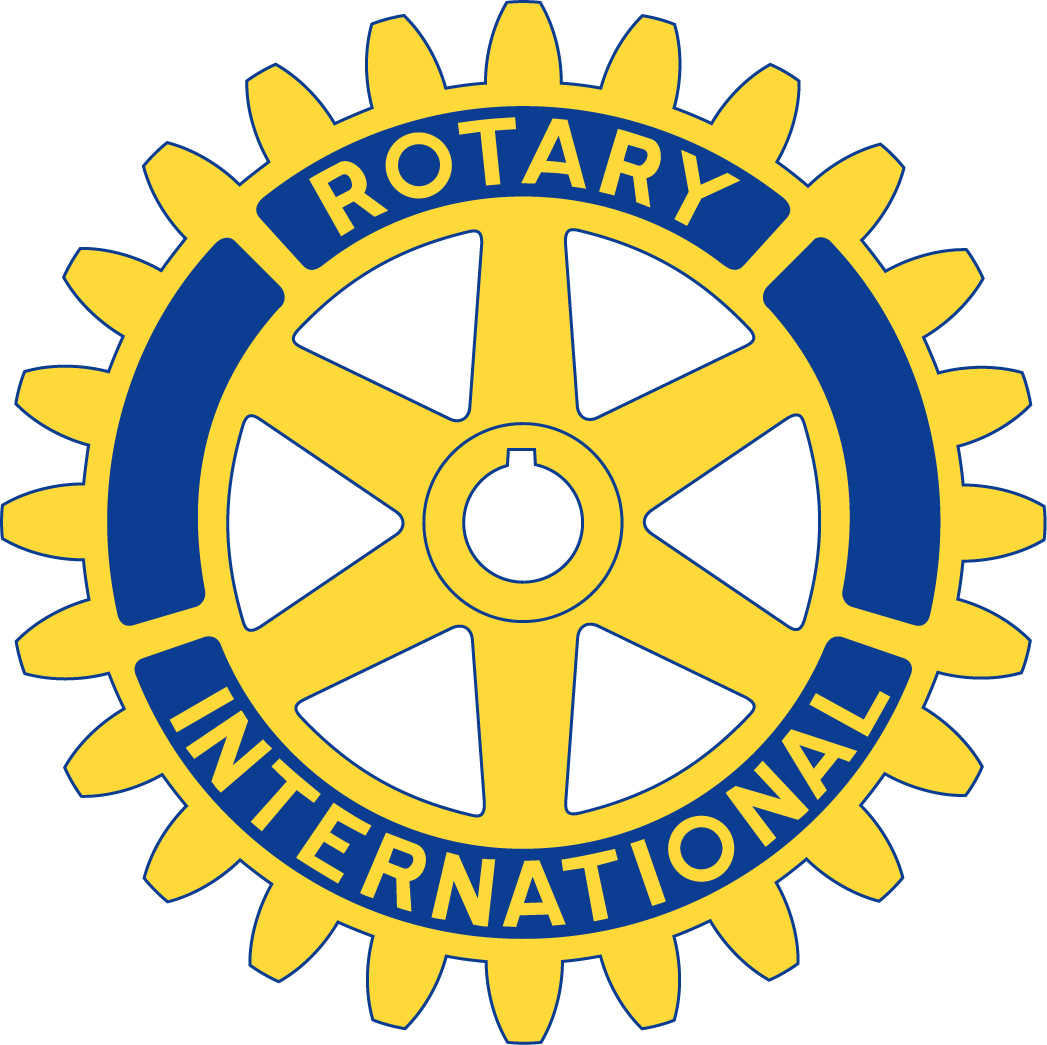 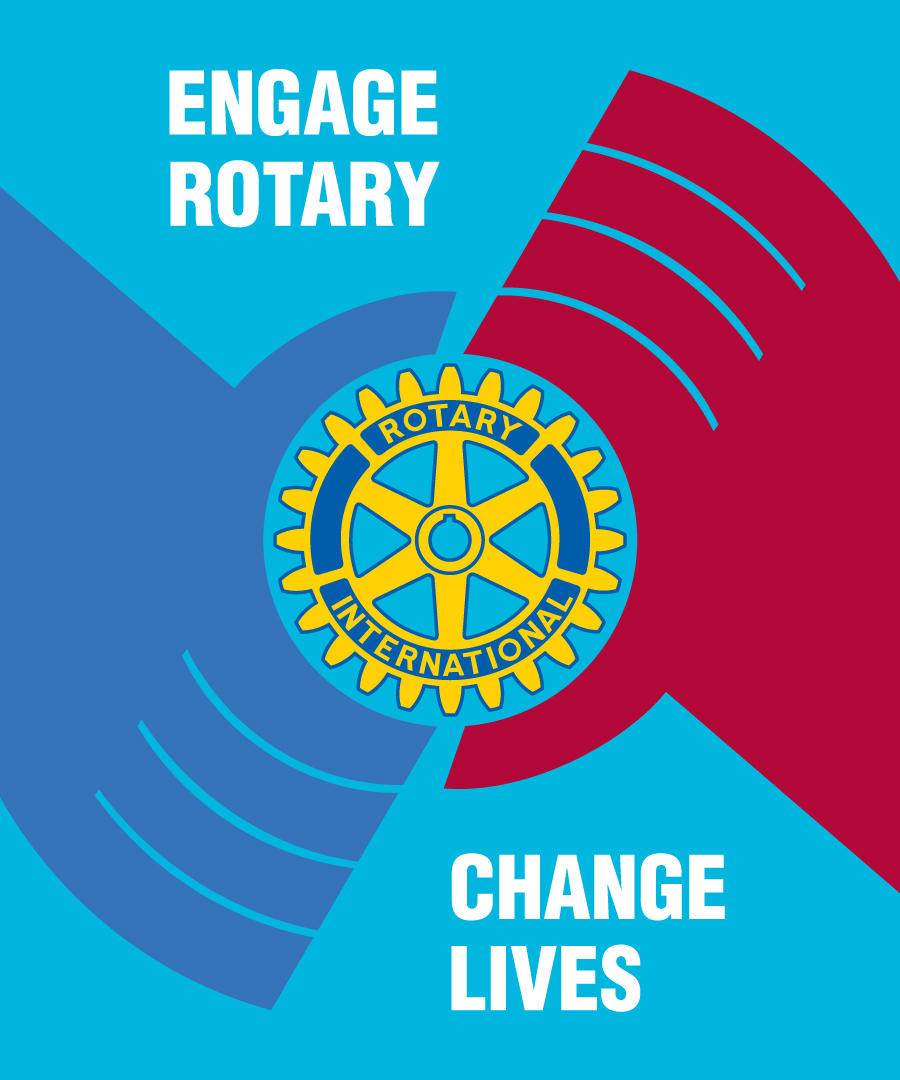 Αρ. Ομίλου 23240 – Ζώνη 10 – Περιφέρεια 2452Website: www.rotary-cyprus.org/-amathusiaΣυνεστιάσεις στο Ξενοδοχείο Καπετάνιος Οδύσσεια, Τηλ. 25 591111, κάθε Πέμπτη1. Έναρξη συνεστίασης και προσευχήΗ συνεστίαση άρχισε στις 2015 και την προσευχή είπε ο ροτ. Κωνσταντίνος Καττάμης.2. Καλωσορίσματα ΠροέδρουΟ πρόεδρος καλωσόρισε τους φίλους ροταριανούς και ιδιαίτερα τον ΠΠ Βασίλη Πτερούδη και τον ροτ. Αντώνη Ιωάννου που επέστρεψαν μετά από μακρά περίοδο λόγω προβλημάτων υγείας και τους ευχήθηκε να είναι γεροί και δυνατοί.3. Ανακοινώσεις ΠροέδρουΟ Πρόεδρος παρεκάλεσε όλους να πληρώσουν τις συνδρομές τους έγκαιρα για να μπορέσει ο όμιλος να ανταποκριθεί στις υποχρεώσεις του προς το Διεθνές Rotary και στην Περιφέρεια. Ανέφερε δε οτι οι σχετικές πληρωμές έχουν γίνει την 31ην Ιουλίου.4. Ανακοινώσεις ΓραμματέαΤο πρόγραμμα των προσεχών συνεστιάσεων είναι ως ακολούθως:29.8.2013	Συνεστίαση συναδέλφωσης                  05.09.2013  Συνεστίαση συναδέλφωσηςΕσωτερικός ομιλητής Κώστας Αλεξάνδρου – Ρυγχοφόρο                           Σκανθάρι 12.09.2013  Βράβευση Πρωτευσάντων – Ομιλία απο κ. Κυριάκο Μπαρρή19.09.2013  Συνεστίαση συναδέλφωσης  		Εσωτερικός ομιλητής Π. Κώστας Κωνσταντινίδης26.09.2013  Καλοκαιρινή Εκδήλωση5. Κυρίως ΠρόγραμμαΟ ροτ.  Ροδοσθένης Μυριανθεύς, Διευθυντής της Επιτροπής Μελών έκανε μιά ενδιαφέρουσα ομιλία με θέμα την ανάπτυξη του ομίλου που βρίσκεται ψηλά στις προτεραιότητες του Διεθνούς Rotary.Ο πρόεδρος ευχαρίστησε τον ροτ. Ροδοσθένη για την παρουσίαση αυτή που θα δημοσιευθεί στο περιοδικό του ομίλου.6. Ανακοινώσεις ΤελετάρχηΟ Τελετάρχης   ανακοίνωσε τους εορτάζοντες ως ακολούθως.Εισφορές για το κοινωνικό παντοπωλείο Ευρώ 131 .Η συνεστίαση έληξε στις 21:30Με Ροταριανούς ΧαιρετισμούςΔημήτρης ΔημητρίουΓραμματέας 2013-14	Ρ.Ο. Λεμεσού ΑμαθουσίαΕβδομαδιαίο Ενημερωτικό Δελτίο Αρ.:5/ 2013 – 2014Εβδομαδιαίο Ενημερωτικό Δελτίο Αρ.:5/ 2013 – 2014ΣυνεστίασηΠέμπτη, 01 Αυγούστου 2013Μέλη (Σύνολο)58Παρόντα19Δικαιολογημένα Απόντα17Ποσοστό Παρουσιών62%Επισκέπτες Ροταριανοί-Φιλοξενούμενοι-Παντελάκης ΧριστοφίδηςΟνομαστήριαΠΠ Γιώργος ΧαραλαμπίδηςΓενέθλιαΕυρώ 20 Ταμ. ΥποτροφιώνΧρίστος ΠαπαχρίστοςΕπέτειος ΓάμουΕυρώ 20 Action AidΓιάννης ΧατζηπαύλουΓενέθλιαΠΠ Σώτος ΣταυρινίδηςΟνομαστήριαΓιάννης Χατζηαράπης ΓενέθλιαΜάριος ΚουβάςΟνομαστήρια